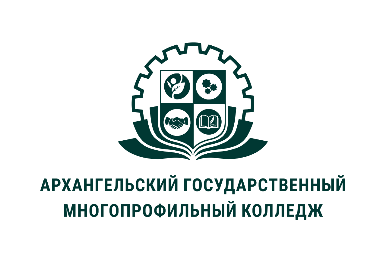 МИНИСТЕРСТВО ОБРАЗОВАНИЯ АРХАНГЕЛЬСКОЙ ОБЛАСТИгосударственное бюджетное профессиональное образовательное учреждение Архангельской области «Архангельский государственный многопрофильный колледж»ОП 05. Основы возрастной и педагогической психологииПериод обучения: 2 семестрРаздел 1. Особенности возрастной и педагогической психологииПрактическое занятие №2. Пути и средства самообразования педагога. Задание :- написать  реферат на тему: Пути и средства самообразования педагога;- на основании, изученной информации , написать собственные пути и средства самообразования.- выслать на проверку преподавателю в электронном виде.Предлагаемый материал:Инфоурок. Самообразование педагога как условие повышения профессиональных компетенций https://infourok.ru/samoobrazovanie-pedagogov-v-detskom-sadu-512882.html Организация работы по самообразованию https://umka22.kaluga.prosadiki.ru/media/2019/09/23/1262662396/Organizaciya_raboty_po_samoobrazovaniyu.pdf Первое сентября . Самообразование как форма повышения педагогического мастерства педагогов ДОУ https://urok.1sept.ru/articles/632741 Самообразования как один из путей повышения профмастерства https://alekscdt.narod.ru/samoobrazovanie.html Благодарю за работу.